STUDENT REGISTRATION FORMNAME		_____________________________________________________   AGE __________ADDRESS	__________________________________________________________________________________________________________________________________________HOME PHONE	_________________ CELL ________________ E-MAIL_________________________PARENT(S) NAMES __________________________________________________________________PARENT(S) WORK NUMBER ___________________________________________________________ IN CASE OF EMERGENCY CONTACT __________________________    TEL:___________________ALLERGIES OR OTHER MEDICAL CONDITIONS _________________________________________FAMILY DOCTOR ___________________________________  TEL: ____________________________ VBS ATTENDNCE REGISTERTeacher: _________________________________                                       Class:   _________________9:00 –   9:15 a.m.	Welcome and Registration  9:15 – 10:00 a.m. 	Devotions	ETS - Engaging the Scriptures(Use story format or suitable props) (discussion of scripture with application to life)Introduction of the Theme Song & VBS HymnPrayerSING-A-LONG:	Song suggestions: 	          Jesus loves me this I know I Pledge to Follow You & Hymn: Train Up the ChildGod is so GoodIntentional Discipleship Theme Song & VBS Hymn10:15 – 10:30 a.m. 	BREAK 10:30 – 11:00 a.m.  	EXTENDED ACTIVITY: 	WRITE A PSALM							Invite children to create a psalm to express their appreciation of God.  Remind 				children that a Psalm is a sacred song or biblical poem of praise or wailing or 				thanksgiving used in worship; especially in Christian worship.  Help children write their own Psalm. You can have a page of fill in the blank such 	as the following, or have children write their own.“I Praise God for _______________, when I see _________________ I know my 	God is real, in the morning I say to God __________________.  (Children may read their psalms during the “Bucket of gold” activity or immediately after  	their finished writing depending on time.11:00 – 11:15 a.m. 	DRAMA:   	Have children gather material from the environment to be used as 					musical instruments and then have them perform their psalms or 						the following chant:	When we give we worshipWhen we serve we worshipWhen we pray we worshipWhen we sing songs of praise we worship11:30 – 12:00 p.m.  	WORSHIP with ART & CRAFT:    Have children do Colouring Page 1 & 212:00 p.m. –1:00 p.m. 	LUNCH1:00 – 1:30 p.m.   	Dance and Movement		1:30 – 1:45 p.m.	Review Game: Bucket of Gold							1:45 - 2:00 p.m. 	Closing devotion, Prayer Circle and DismissalRESOURCES:		A CD Player to play the different pieces of music			Crayons			Pencils to do Psalm			Copies of Song sheets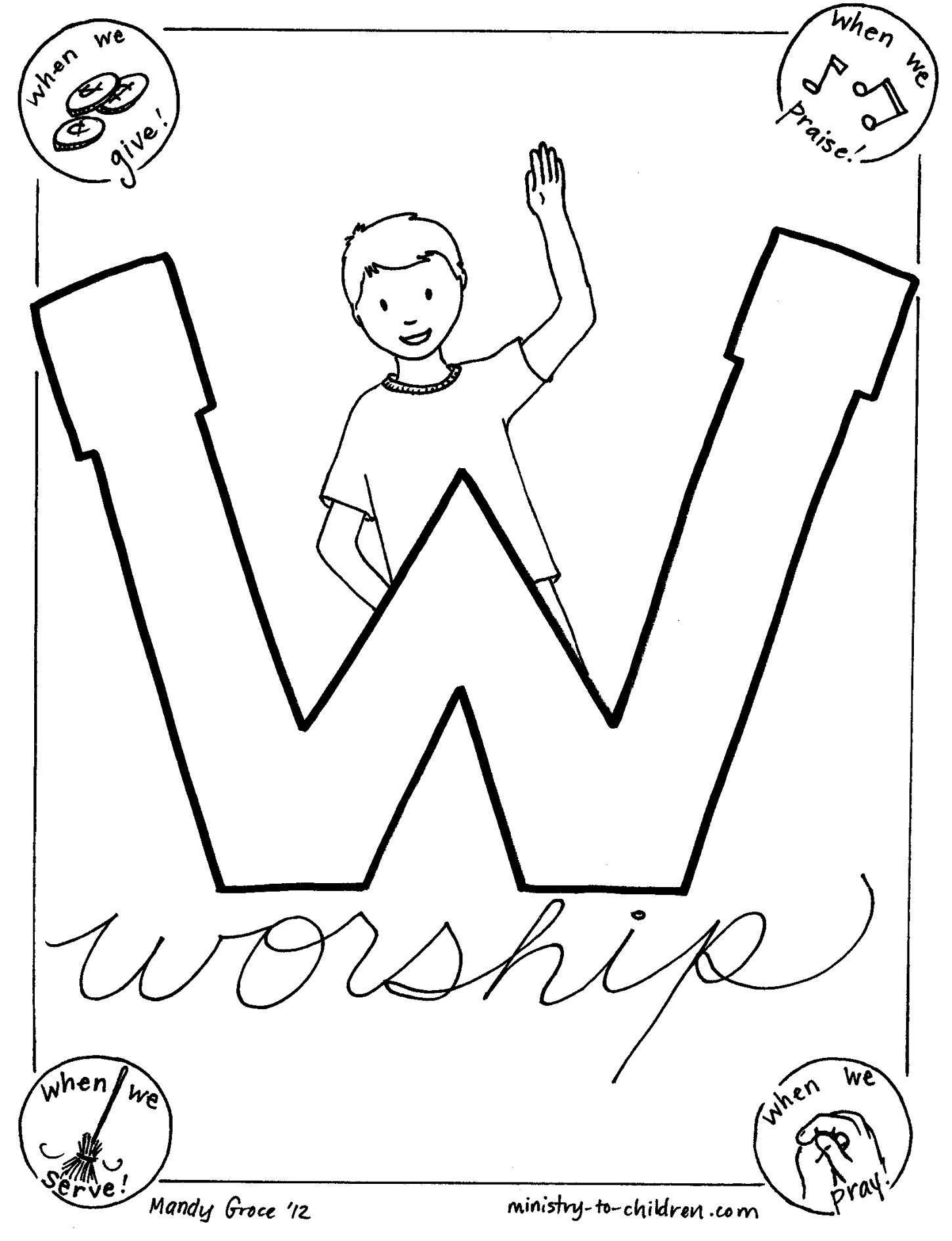 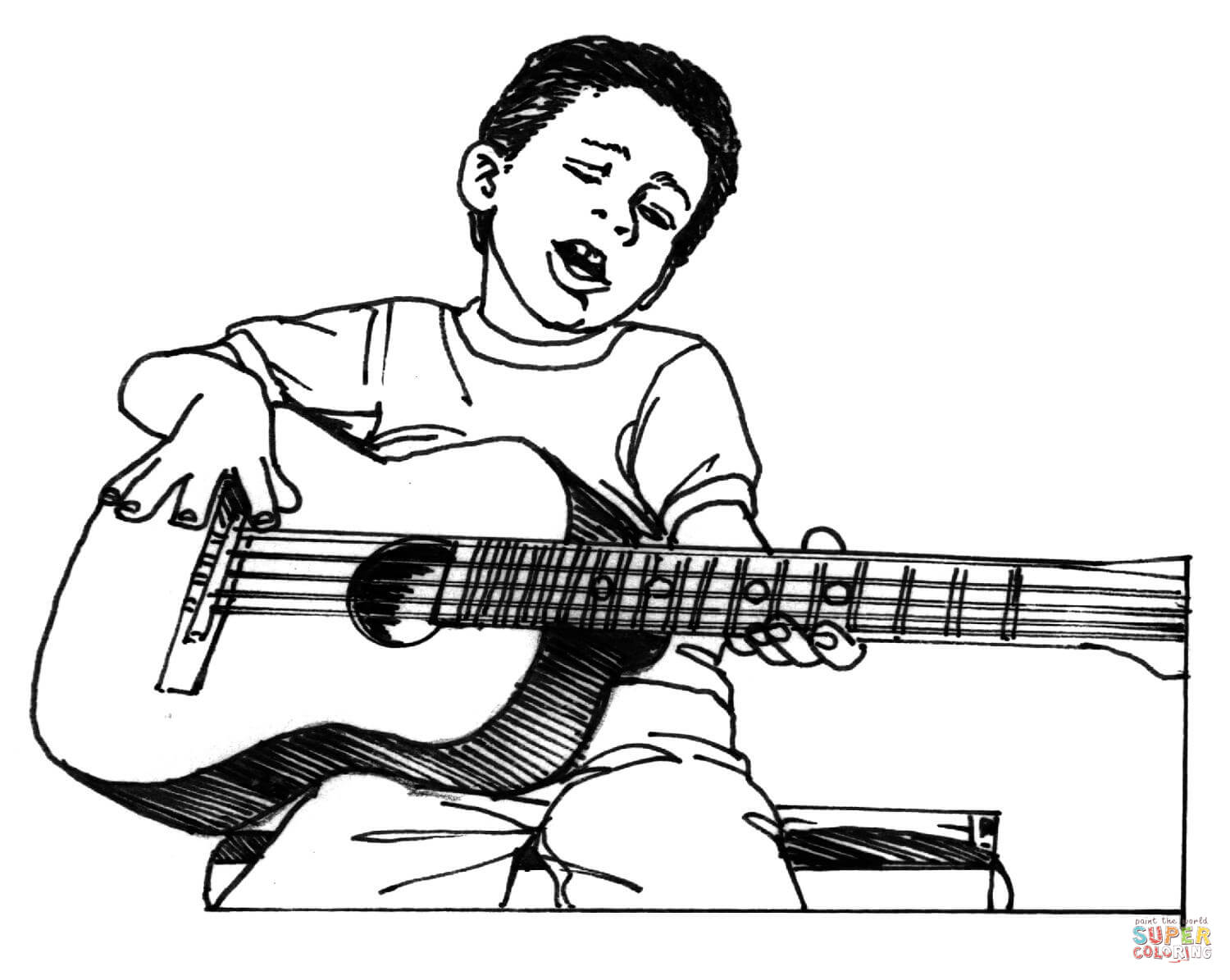 9:00 –   9:15 a.m.	Welcome and Registration  9:15 – 10:00 a.m. 	Devotions                   ETS - Engaging the Scriptures(Use story format or suitable props)(discussion of scripture with application to 	life)Theme Song & VBS Hymn PrayerSING-A-LONG:	Song suggestions: 	          I will make you fishers of menI Pledge to Follow You & Hymn: Train Up the ChildStop and let me tell you what the Lord has done for me – Marvia Providence10:15 – 10:30 a.m. 	BREAK 10:30 – 11:00 a.m.  	ART AND CRAFTPRAYING HANDS: Give children pencils and crayons to trace their own hands on a piece of construction paper and cut out and tape or glue to another piece of paper. Have children do the maze: “Prayer helps us get to Jesus who equips and inspires us to go and be witness to Him.”11:15 – 11:30 a.m. 	EYEWITNESS SNACK: Have a variety snacks in a bag. Each child will reach 				in the bag and choose a snack, describe it, and tell everything they know about the 			snack that they picked. Teacher, please emphasize that that is how confident and willing we are 	and 	ought to be when we know Jesus. We must be willing to tell others about Jesus 	as our Saviour just as we can talk excitedly about what we know about our 	favorite snack. ORLet them colour the Praying hand and write one thing they want to pray to God 		about.11:30 – 12:00 p.m.  	 Dance and Movement12:00 p.m. –1:00 p.m. 	LUNCH1:00 – 1:30 p.m.   	EXTENDED ACTIVITY:			STORY TIME1:30 – 1:45 p.m.	Review Game: Bucket of Gold							1:45 - 2:00 p.m. 	Closing devotion and DismissalRESOURCES:		Small packets of popcorn for Drama Activity (Popcorn Prayers) Colouring pagesCrayons, pencils, glue, glitter glue, scissors, Copies of Art work and Songs What You Will NeedFisherman Gear for leader to wearRod and Reel (optional)Tackle BoxBox filled with:A BibleCrossPaper that says "Good Deeds"Printed Lord’s Prayer (See Downloads below).Church BulletinA Bridge to God handout (optional) (See Downloads below).10 Commandments printed outPreparation**Leader CAN BE dressed like a fisherman with vest, hat, boots, rod and reel, etc. and 	carrying a tackle box.A bag of goodies for children to do the activity “Eyewitness Snack”9:00 –   9:15 a.m.	Welcome and Registration                                                  9:15 – 10:00 a.m. 	Devotions	ETS - Engaging the Scriptures		(Use story format or suitable props)(discussion of scripture with application to life)Theme Song & VBS Hymn 		Prayer SING-A-LONG:    Song suggestions: 	          -    Theme Song & VBS Hymn-  I am wrap up tied up in Jesus- I am on the battlefield for my Lord10:15 – 10:30 a.m. 	BREAK 10:30 – 10:45 a.m.  	DRAMA: BAAING SHEEP 
			The shepherd tries to identify the sheep by their voices. Ask for a volunteer to be 				the shepherd and blindfold that person. The other children are sheep and roam 				around the room.  Point to one sheep at a time to call out to the shepherd, saying, 				“Baa, baa.”   The shepherd must answer, “Yes, I hear you, ____,” guessing the 				name of the player making the sound. If the shepherd is wrong, the sheep continue 			to bleat, one at a time, with the shepherd guessing. If the shepherd guesses 				correctly, the sheep becomes the next shepherd and play continues		          10:45 – 11:15 a.m. 	SING-A-LONG:	Song suggestions: 		                                Whisper A Prayer in the Morning 			Hear my cry O Lord, attend unto my prayers11:15 – 11:45 a.m. 	ART AND CRAFTDOT-TO-DOT – Have children join the numbered dots to complete the picture.  Have them colour the picture for display 11:45 – 12:00 p.m.  	EXTENDED ACTIVITY										Remind children that God tends to others or comforts others through other persons.  Have the children put small cookies in a small plastic bag and tie it shut with a narrow ribbon.  Put the bag, along with a small drink on the napkins or gift paper then tie it to make a gift. Insert it into the mug.  Write a person’s nameon a small square of card stock.  Punch a hole in the tag and tie it to one endof the ribbon on the bag. Have children exchange their gift with others. 12:00 p.m. –1:00 p.m. 	LUNCH1:00 – 1:30 p.m.   	Dance and Movement1:30 – 1:45 p.m.	Review Game: Bucket of Gold							1:45 - 2:00 p.m. 	Closing devotion and DismissalRESOURCES:		Small plastic bags, ribbon, square, paper to make small nametags, pens crayons,					 napkins/gift paper, cups or Bashco mugs, cookies,  Coloring pages9:00 –   9:30 a.m.	Welcome and Registration  9:15 – 10:00 a.m. 	DevotionsETS - Engaging the ScripturesReading of the Scripture (Use story format or suitable props) (discussion of scripture reading and application to life)	Introduction to Theme Song & VBS HymnPrayerSING-A-LONG:	Song suggestions: 		                                Intentional Discipleship Theme Song & VBS HymnJesus loves me this I know			God is so GoodStand up and tell me if you love my Jesus10:15 – 10:30 a.m. 	BREAK 10:30 – 11:00 a.m.  	EXTENDED ACTIVITY: 						Draw a picture of yourself welcoming someone in your home.	ORColour picture of persons showing hospitality 11:00 – 11:15 a.m. 	WORSHIP with ART & CRAFT:    	CLOUD AND DOVE ART: Allow the children to draw a cloud and add tufts of cotton and pictures or stickers of 	doves. Write “I saw the Spirit come down 	from heaven as a dove and remain on 	him.” John 1:32 on the cloud or around the edges of the poster.11:30 – 12:00 p.m.  	DRAMA:	12:00 p.m. –1:00 p.m. 	LUNCH1:00 – 1:30 p.m.   	Dance and Movement		1:30 – 1:45 p.m.	Review Game: Bucket of Gold							1:45 - 2:00 p.m. 	Closing devotion, Prayer Circle and DismissalRESOURCES:		A CD player to play the different pieces of music			Crayons			Copies of colouring pagesColouring Page 1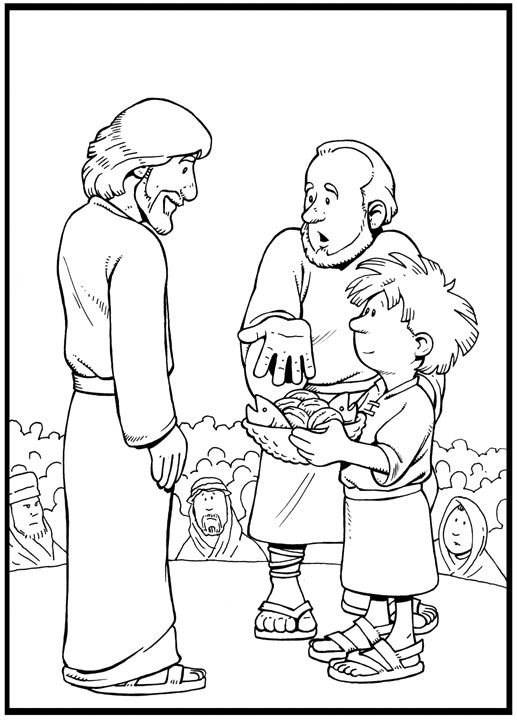 NAMEDAY 1DAY 2DAY 3DAY 4DAY 5TEAM